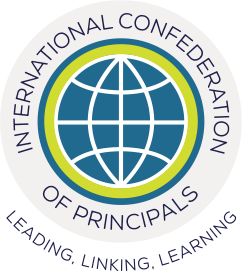 I ,……………………………………………………………………………………………………………………………………………….  (Print name),Being a member in good standing of the following ICP Member Association, …………………………………………………………………………………………………………………………………….……………				(Print Name of ICP Member Association)Nominate ……………………………………………………………………………………………………………………………………  				(Print Name and ICP Member Association)For Life Membership of the International Confederation of Principals (ICP)Signed (Nominee): ……………………………………………………….  Date: ………………………….I ,………………………………………………………………………………………………………………………………..……………….  (Print name),Being a member in good standing of the following ICP Member Association, …………………………………………………………………………………………………………………………………….………………				(Print Name of ICP Member Association)Second the nomination of: ……………………………………………………………………………………………………………… 					(Print Name)For Life Membership of the International Confederation of Principals (ICP)Signed (Nominee): ……………………………………………………….  Date: ………………………….Attachments:Statement of claim against the criteria for Life Membership	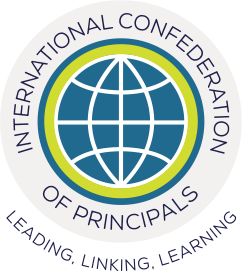 Note:Please provide specific examples / detail around the relevant criteria on the form above You do not need to address all criteria (minimum 4 criteria)Criteria 1: Active participation in ICP for ten years or moreStatement of Claim:Criteria 2: Be a member of the ICP Executive for at least two years (list years)Statement of Claim:Criteria 3: Serve as President of the ICP (list years)Statement of Claim:Criteria 4: Be recognized as an educational leader in the international environmentStatement of Claim:Criteria 5: Demonstrate considerable commitment to the furtherance of education internationally Statement of Claim:Criteria 6: Demonstrate that professional character and conduct is consistent with the aims and objectives of the ICPStatement of Claim: